CARTA AVAL							Montevideo, _____________________SeñoresAgencia Nacional de Investigación e InnovaciónPresenteDe nuestra consideración:Por la presente, quien suscribe ____________, documento de identidad ____________, constituyendo domicilio en ____________, en representación de ____________ en su calidad de _____________, declara:Conocer el proyecto código____________, titulado “_______________________” (en adelante el “Proyecto”) en los términos en que fue presentado a la ANII en el marco del proceso de solicitud de otorgamiento del crédito fiscal a empresas privadas por sus gastos en actividades de investigación y desarrollo establecidos en el Decreto 407/019.  Que el Proyecto cumple con los requisitos previstos en la citada norma y en las bases del llamado de la ANII para acceder al otorgamiento del crédito fiscal.Quien suscribe entiende y acepta que el presente documento es un requisito necesario exigido por el Decreto 407/019 para la solicitud del crédito fiscal, y tiene carácter de declaración jurada, con las consecuencias previstas en el Código Penal de la República Oriental del Uruguay. Asimismo, a raíz de la naturaleza de esta nota, la misma debe estar acompañada del timbre profesional correspondiente a la presentación de declaraciones que fija la Caja de Jubilaciones y Pensiones de Profesionales Universitarios, según lo establecido en el artículo 71 de la ley 17.738 de 07/01/2004.1Saluda atentamente, Firma: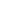 Aclaración de Firma: